様式第９号　　　　　概払№１「食に関するミニ補助事業」に係る概算払請求書　　　　　　　　　　　　　　　　　　　　　　　　　　　　　　　　　　　　　　　　　　　　　　　令和　　年　　月　　日公益財団法人オホーツク財団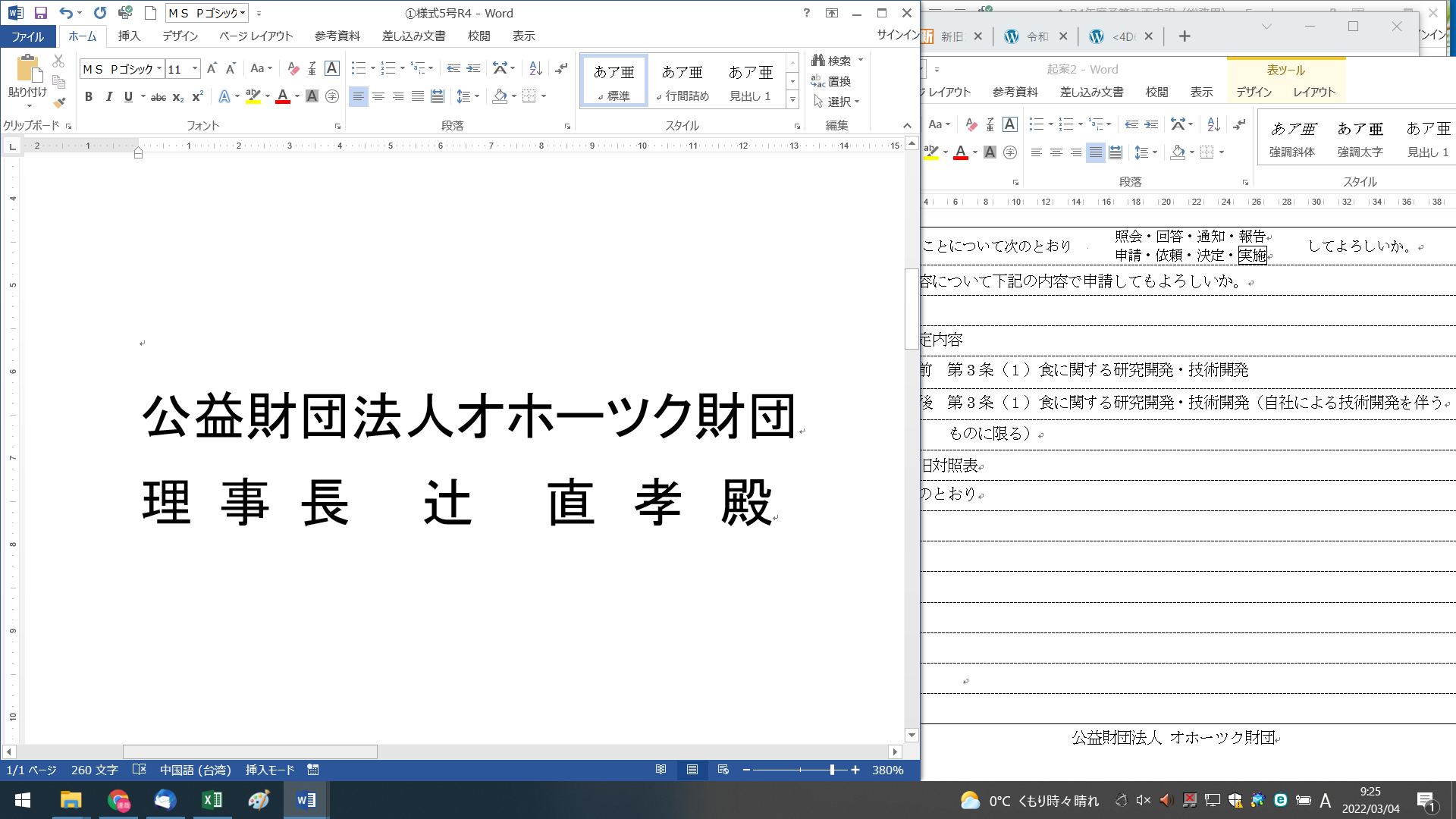 （申請者）企業等名所 在 地代表者名　　　　　　　　　　　　　　　　印食に関するミニ補助事業について、下記のとおり請求いたします。記１．研究開発のテーマ ２．交付決定額 　　　　　　　　　　　　　　　金 　　　　　　　　　　　　　円 ３．概算払請求額　　　　　　 　　　　　　　 金 　　　　　　　　　　　　　円 ４．残　　　　 額 　　　　　　　　　　　　　　　金 　　　　　　　　　　　　　円 ５．振込先口座 　　　　　　　　　　　　　　　（銀行・信用金庫・信用組合）　　　　　　 　　店 口座番号（普通・当座） 　　　　　　　　　　　　　口座名義 　　　　　　　　　　　　　　　　　　　　　